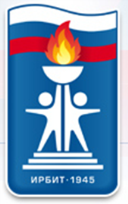 Муниципальное автономное образовательное учреждение дополнительного обрезания Муниципального образования город Ирбит«Детско-юношеская спортивная школа»(МАОУ ДО «Ирбитская ДЮСШ»)РАБОЧАЯ ПРОГРАММА ПО ВИДУ СПОРТА:САМБО ДЛЯ ГРУПП БАЗОВОГО УРОВНЯПЕРВОГО, ВТОРОГО ГОДОВ ОБУЧЕНЯ(группы Б1, Б3)Возраст учащихся: 10-12 летСрок реализации программы: 1 годРазработчики:Шевчук Алексей Петровичтренер по борьбе самбог. Ирбит2021 годОглавление2АннотацияРабочая программа по виду спорта: самбо для групп базового уровня первого, третьего годов обучения (группы Б-1, Б-3) (далее - Программа) разработана на основе дополнительной предпрофессиональной программы в области физической культуры и спорта по виду спорта: самбо, которая является нормативно-управленческим документом МАОУ ДО «Ирбитская ДЮСШ», характеризующим специфику содержания и особенности организации образовательного и тренировочного процесса.Программа рассчитана на работу с обучающимися 10-12 лет.Срок реализации программы – 1 год, направленность – физкультурно- спортивная.Программа		предназначена	для	организации	обучения	на	базовом уровне первого, второго годов обучения и отвечает основным требованиям Формирования	всестороннего		гармонического		развития		подростка, разносторонней физической подготовке.Основными формами организации образовательного процесса являются: групповые тренировочные занятия по общей физической подготовке, специальной физической подготовке, техническо-тактической подготовке, теоретические занятия, участие в спортивных соревнованиях и иных мероприятиях.Учебный план Программы содержит продолжительность и объемы обучения по разделам: теоритические основы физической культуры и спорта, общая физическая подготовка, вид спорта, различные виды спорта и подвижные игры, творческое мышление, специальные навыки, спортивное и специальное оборудование, Национальный региональный компонент.Методическая часть Программы включает в себя содержание учебной, развивающей и воспитательной деятельности, планируемые результаты освоения Программы.Система контроля и зачетные требования Программы включают комплексы контрольных упражнений для оценки результатов освоенияПрограммы; методические указания по организации промежуточной и итоговой аттестации обучающихся; требования к результатам освоения Программы.В перечень информационного обеспечения Программы включены список литературы, использованной тренером-преподавателем при написании рабочей программы, перечень нормативных документов, регламентирующих данную деятельность тренера-преподавателя, список литературы, рекомендованный учащимся для успешного освоения данной программы, список литературы, рекомендованный родителям в целях расширения диапазона образовательного воздействия и помощи родителям в обучении и воспитании ребёнка.4Пояснительная запискаСамбо - не только вид спортивного единоборства, это система воспитания, способствующая развитию морально-волевых качеств человека, патриотизма и гражданственности.Самбо - это наука обороны, а не нападения. Самбо не только учит самозащите, но и дает богатый жизненный опыт, формирующий твердый мужской характер, стойкость и выносливость, которые необходимы в работе и общественной деятельности.Самбо способствует выработке самодисциплины, формирует внутреннюю нравственную опору и сильную личную позицию в достижении жизненных целей. Самбо формирует социальную опору общества, людей, способных постоять за себя, за свою семью, за Родину.Традиции самбо уходят корнями в культуру народов России, в народные виды борьбы. Самбо включает лучшие практики национальных единоборств: кулачного боя, русской, грузинской, татарской, армянской, казахской, узбекской борьбы; финско-французской, вольно-американской, английской борьбы ланкаширского и камберлендского стилей, швейцарской, японского дзюдо и сумо и других видов единоборств. Такая система, направленная на поиск всего передового и целесообразного, легла в основу философии самбо - философии постоянного развития, обновления, открытости ко всему лучшему. Вместе с приемами борьбы самбо впитало в себя и нравственные принципы народов, передавших самбо часть своей культуры. Эти ценности дали самбо силу пройти через суровые испытания временем, выстоять и закалиться в них. И сегодня дети, занимаясь самбо, не только учатся защищать себя, но и получают опыт достойного поведения, основанного на ценностях патриотизма и гражданственности.Рабочая программа по виду спорта «Самбо» для базового уровня (далееПрограмма) разработана в соответствии с «Законом об образовании»,«Законом о ФК и С», Приказом Минспорта «Об утверждении федеральных государственных требований к минимуму содержания, структуре, условиямреализации дополнительных предпрофессиональных программ в области ФК и С и к срокам обучения по этим программам. На основании:Федерального закона Российской Федерации № 273 от 29.12.2012 г.«Об образовании в Российской Федерации»;приказа Министерства просвещения Российской Федерации от 09.11.2018 г. № 196 «Об утверждении Порядка организации и осуществления образовательной деятельности по дополнительным общеобразовательным программам»;приказа Министерства спорта Российской Федерации от 27.12.2013 г.№ 1125 «Об утверждении особенностей организации и осуществления образовательной, тренировочной и методической деятельности в области физической культуры и спорта»;Постановления Главного государственного санитарного врача Российской Федерации от 04.07.2014 г. № 41 «Об утверждении СанПиН 2.4.4.3172-14 «Санитарно-эпидемиологические требования к устройству, содержанию и организации режима работы образовательных организаций дополнительного образования детей».Направленность программы: физкультурно-спортивная.Занятия самбо, как один из видов спортивных единоборств позволяют приобщить детей к занятиям спортом, в полной мере обеспечивают: укрепление здоровья и всестороннее гармоничное развитие юных спортсменов, их физической подготовленности, формирование жизненно- важных двигательных умений и навыков, составляющих основу техники и тактики борьбы, а также необходимых в быту, трудовой и обороной деятельности.Актуальность программы в том, что с помощью этой программы преподаватель наиболее полно раскрывает способности каждого отдельно взятого ребёнка.Цель программы: разносторонняя физическая подготовка обучающихся и овладение основами техники борьбы самбо.Программный материал предполагает решение следующих основныхзадач:Обучающие задачи:дать основы знаний о режиме спортсмена, самоконтроле;дать основы знаний о развитии самбо в мире;сформировать	потребность	в	регулярных	занятиях	физической культурой и спортом;закрепить основные технические навыки.Развивающие задачи:способствовать	повышению	уровня	функциональной подготовленности;развить навыки психологической устойчивости.Воспитательные задачи:воспитать осмысленное отношение к занятиям самбо;воспитать морально-волевые качества;воспитать	у	обучающихся	решительность,	целеустремленность, терпение, трудолюбие.Программа	учитывает	возрастные	и	индивидуальные	особенности учащихся и направлена на:отбор одаренных детей в области физической культуры и спорта, в первую очередь в самбо,создание условий для физического образования, воспитания и развития детей,формирование	знаний,	умений	и	навыков	в	области	физической культуры и спорта, в первую очередь в самбо,организацию досуга и формирование потребности в поддержании здорового образа жизни.Программа предполагает строгую преемственность задач, средств и методов	тренировки	самбистов,	неуклонный	рост	объема	общей	испециальной физической подготовки, строгое соблюдение принципа постепенности в процессе многолетней тренировки спортсменов.Основополагающие принципы программы:Комплексность - для всестороннего развития занимающихся предусматривает тесную взаимосвязь всех видов подготовки (общей и специальной физической подготовки, технической, теоретической), воспитательной работы и педагогического контроля.Преемственность - определяет последовательность изложения программного материала по годам обучения, для обеспечения в многолетнем процессе обучения преемственности задач, средств и методов, объемов тренировочных и соревновательных нагрузок, рост показателей уровня физической и технико-тактической подготовленности.Вариативность - предусматривает, в зависимости от индивидуальных особенностей включение в тренировочный план разнообразного набора тренировочных средств и изменения нагрузок.При создании программы учитывались последние достижения в области теории, методики и практики проведения занятий по самбо.Сроки реализацииПрограмма рассчитана на 1 год обучения.Режим занятий:Занятия групповые. Проводятся: 4 раз в неделю по 90 минут, с перерывом 10 минут.Формы занятий: теоретические, практические.Формы	организации	деятельности	учащихся	на	занятиях:групповые, индивидуальные.Методы обучения:словесные (рассказ, объяснение);наглядные (показ приемов);практические (тренировка, самостоятельная работа).Формы подведения итогов реализации программы:соревнованиепроведения опросов, мониторингов, сдача контрольно-переводных нормативов по ОФП и СФП.Содержание программыУчебный планСодержание учебного планаРаздел 1. Теоретические основы физической культуры и спорта.Вводное занятие. Физическая культура и спорт.Теория: Физическая культура как часть общей культуры общества. Основные элементы физической культуры. Спорт – составная часть физической культуры, средство и метод физического воспитания. История физической культуры и спорта.Краткий обзор развития самбо.Теория: История создания самбо. Борьба - старейший вид спорта. Виды и характер борьбы у народов нашей страны. Выдающиеся спортсмены в этом виде спорта.Краткие сведения о строении и функциях организма.Теория: Скелет человека. Форма костей. Суставы. Мышцы. Связочный аппарат. Деятельность мышц. Прикрепление мышц к костям. Основные мышцы человека, их названия, сгибатели, разгибатели, супинаторы, пронаторы, гладкие, поперечнополосатые мышцы, мышцы рук, ног, туловища. Преодолевающая, уступающая, удерживающая работа мышц. Мышцы синергисты и антагонисты.Общие понятия о гигиене.Теория: Гигиена физической культуры и спорта. Предмет, цели, история развития. Требования к питанию на фоне физической активности. Понятие о нутриентах и рациональном питании. Удовлетворение потребностей организма в энергии и основных компонентах питания при занятиях физической культурой и спортом. Режим питания и режим тренировок. Суточный режим. Соотношение сна и бодрствования.Краткие сведения о физиологических основах тренировки самбиста. Теория: Анатомические и физиологические особенности организма. Определение понятия «физическое развитие». Нервная система и ее роль вжизнедеятельности организма. Костно-мышечная система, ее строение и функции. Сердечно-сосудистая система. Система дыхания.Морально-волевая подготовка.Теория: Воспитание морально-волевых качеств в процессе занятий спортом: сознательность, уважение к старшим, смелость, выдержка, решительность, настойчивость.Правила техники безопасности и предупреждение травматизма.Теория: Соблюдение правил техники безопасности при занятиях борьбой. Понятие о травмах и их причинах.Правила соревнований.Теория: Значение соревнований по самбо, их цели и задачи. Виды соревнований. Правила определения победителей в соревнованиях.Раздел 2. Общая физическая подготовка.Строевые упражнения. Практика:Строевые приемы. Выполнение команд «Становись!», «Равняйсь!»,«Смирно!», «Отставить!», «Вольно!», «Разойдись!», «По порядку - рассчитайсь!», «На первый-второй - рассчитайсь!» и др.Повороты на месте: направо, налево, кругом, пол-оборота.Понятия: «строевая стойка», «стойка ноги врозь», «основная стойка»,«колонна», «шеренга», «фронт», «тыл», «интервал», «дистанция».Построение в колонну по одному (по два, по три), в одну шеренгу (две, три, четыре).Перестроения: из одной шеренги в две и обратно, из шеренги уступом, из шеренги в колонну захождением отделений плечом.Передвижения. Строевой шаг, походный (обычный) шаг. Движение бегом. Перемена направления фронта захождением плечом. Движение в обход, по диагонали, противоходом, змейкой, по кругу.Размыкание и смыкание: приставным шагом, от направляющего, от середины (вправо, влево). Размыкание в колоннах по направляющим.Рапорт дежурного.Разминка самбиста. Разминка в движении по ковру. Варианты ходьбы, бега, прыжков.Общие	подготовительные	координационные	и	развивающие упражнения:Практика:Ходьба. Обычная, спиной вперед, боком, на носках, на пятках, в полуприседе, спортивная.Бег. На короткие дистанции из различных стартовых положений, на средние, длинные дистанции, назад, боком, с подниманием ног, касаясь пятками ягодиц, с поворотом, с ускорениями.Прыжки. В длину, в высоту, с места, с разбега, на одной и двух ногах, вперед, назад, в стороны, боком с вращениями.Переползания. Вперед, назад, на животе вперед-назад, в стороны, боком, на руках в положении лежа на спине, ногами вперед, назад, лежа на боку, сидя в положении руки перед грудью с помощью ног.Упражнения без предметов. Сгибание, разгибание, отведение, приведение, вращение руки вперед и вверх, вращение вперед и внутрь, круговые упражнения в лучезапястных, локтевых, плечевых, голеностопных, коленных, тазобедренных суставах, наклоны туловища вперед, назад, в сторону, повороты головы и туловища.Упражнения с предметами. Скалками, гирями, гантелями, мячами.Акробатические упражнения. Кувырки вперед и назад, кувырки назад с выходом в стойку на руках, кувырок – полет в длину, в высоту, через препятствие, кувырок из исходного положения основная стойка, одна нога впереди, кувырок через левое (правое) плечо; кувырок, скрестив ноги; кувырок из стойки на голове и руках, из стойки на руках;перевороты вперед, боком; подъем разгибом из положения лежа на спине, сальто вперед с разбега.Раздел 3. Вид спорта.Основы техники.Практика: основные положения борцов, захваты, передвижения по ковру и способы подготовки приемов.Стойки, дистанции и захваты.Практика: Стойки: правая, левая, фронтальная, низкая и высокая. Дистанции: вне захвата, дальняя, средняя, ближняя и вплотную. Захваты: рук, ног, шеи, корпуса, за рукава, отвороты, пояс, проймы и т.п.Раздел 4. Творческое мышление.Основы творческого мышления спортсмена. Практика: Развитие творческого мышления.Упражнения и тренинги для творческого мышления.Практика: Упражнения и тренинги для развития творческого мышления различают по формам: игровым, индивидуальным или групповым (всем известный мозговой штурм), устным или изобразительным и т.д.Раздел 5. Различные виды спорта и подвижные игры.Спортивные игры.Практика: Футбол. Ведение ногой мяча вокруг предметов; стоя на против друг друга, обвести мяч вокруг партнера, вернуться на свое место и послать в ноги своему товарищу; обвести стоящие кегли и попасть в ворота; ведение мяча с одной стороны площадки на другую; в парах перекатывать мяч правой и левой ногой, то же самое в стойках; удары по мячу о стенку (остановить мяч и снова послать его в стену). Игра «Сбей кеглю», «Попади в предмет», «Не задень».Подвижные игры.Практика: С элементами бега, прыжков, переползаний, с перепиской, расстановкой и собиранием предметов.Раздел 6. Спортивное и специальное оборудование.Оборудование зала и инвентарь.Практика: Изучение требований к спортивному залу для занятий.Эксплуатация и сохранение.Форма самбиста.Практика: Форма самбиста. Ее подготовка и уход за ней. Раздел 7. Специальные навыки.Специальная физическая подготовка.Практика: умение точно и своевременно выполнять задания, связанные с обязательными для борца специальными навыками.Общая характеристика основных физических качеств человека.Практика:	Общая	характеристика	основных	физических	качеств человека (сила, быстрота, выносливость, гибкость, ловкость).Раздел	8.	Рациональный	региональный	компонент	(знание особенностей развитие видов спорта в Свердловской области).История возникновения самбо в спортивной школе.Практика:	Особенности	развития	видов	спорта	в	Свердловской области. Спортсмены Свердловской области.Развитие самбо в г. Ирбит.Практика: История развития самбо в г. Ирбит. Спортсмены г. Ирбита.Планируемые результатыОбучающийся должен знать:знание истории развития спорта;знание места и роли физической культуры и спорта в современном обществе;знание основ законодательства в области физической культуры и спорта;знания, умения и навыки гигиены;знание режима дня, основ закаливания организма, здорового образа жизни;знание основ здорового питания.Обучающийся должен уметь:укрепление здоровья, разностороннее физическое развитие, способствующее улучшению приспособленности организма к изменяющимся условиям внешней среды;повышение уровня физической работоспособности и функциональных возможностей организма, содействие гармоничному физическому развитию как основы дальнейшей специальной физической подготовки;развитие физических способностей (силовых, скоростных, скоростно- силовых, координационных, выносливости, гибкости) и их гармоничное сочетание применительно к специфике занятий избранным видом спорта;формирование двигательных умений и навыков;освоение комплексов общеподготовительных, общеразвивающих физических упражнений;формирование социально-значимых качеств личности.Методическое обеспечение Учебная деятельностьЦель учебных   занятий сводится    к    усвоению    нового    материала.На учебно-тренировочных занятиях идет не только изучение и закрепление материала, но и большое внимание уделяется повышению общей и специальной	работоспособности. Тренировочные	занятия целиком посвящены повышению эффективности выполнения ранее изученных движений   и   совершенствованию   работоспособности. Контрольные занятия обычно проводятся в конце прохождения определенного раздела образовательной программы. На таких занятиях принимаются зачеты по технике, проводится тестирование, что позволяет оценить качество проведенной учебно-тренировочной работы, успехи и отставание отдельных самбистов, и их главные недостатки на уровне моральной, волевой, физической   и   технико-тактической   подготовки. Соревновательные занятия проводятся в форме неофициальных соревнований. Спортивные занятия строятся в соответствии с общими закономерностями построения занятий по физическому воспитанию.Организационные формы тренировочных занятий:индивидуальная форма – учащиеся получают индивидуальное задание и выполняют его самостоятельно, после чего демонстрируют выполнение педагогу.групповая форма – учащиеся получают задания по микрогруппам, что позволяет развить соревновательный дух, взаимопомощь в процессе выполнения упражнений.фронтальная форма - группа спортсменов одновременно выполняет одинаковые упражнения.самостоятельные занятия – утренняя гимнастика, подвижные игры, индивидуальные комплексы упражнений.В учебно-тренировочном процессе различают занятия по общей физической подготовке и специальные занятия.Тренировочное занятие состоит из следующих составных частей:Подготовительная часть – разминка – комплекс упражнений, которые выполняются спортсменом с целью подготовки организма к предстоящей деятельности.Основная часть – комплекс упражнений, которые выполняются с целью восприятия новых элементов осваиваемой спортивной техники. Характеризуется наибольшей физической и психической нагрузкой.Заключительная часть – комплекс упражнений, которые выполняются для постепенного снижения нагрузки.Развивающая деятельностьВ ходе реализации данной программы используются регулярные (на каждом занятии) упражнения на развитие концентрации, распределение и переключения внимания, что является залогом успешной учебной деятельности обучающегося. Учащиеся получают возможность развивать волевые и самоорганизационные качества, которые необходимы для постоянных тренировок и необходимости заставить себя регулярно заниматься.Воспитательная деятельностьВ процессе воспитания учащихся на занятиях, учитывая специфику предмета, используются следующие методы:словесное поощрение учащихся, добивающихся настойчивым трудом, упорными занятиями известных успехов или преодолевающих трудности;воспитание нравственности и морально-волевой тренированности;формирование понятия «самооборона» и желания защитить себя и окружающих в момент опасности;недопустимость применения боевых приемов в агрессивных целях.Содержание воспитательной работы по предмету может содержать аспекты патриотизма и гордости за свою страну и регион на основе бесед одостижениях	российских,	и,	в	частности,	дальневосточных	борцов	в первенствах и чемпионатах.Учебное и научно-методическое оснащение:учебно-программная литература для педагога;средства наглядности: плакаты.аптечка с набором лекарств для оказания первой помощи: йод, перекись водорода, нашатырный спирт, вата, бинт.Используемые технологии (методики)Для достижения цели и выполнения задач программой используются современные технологии обучения: здоровьесберегающие, игровые (использование на уроках занимательного материала), методики индивидуального и дифференцированного обучения. Занятия проводятся с учетом возрастных и психологических особенностей на основе личностно- ориентированного подхода.Формы занятий, методы и приемы организации учебно- воспитательного процесса: теоретические занятия; просмотр учебных фильмов; групповые тренировочные занятия; тренировочные занятия по индивидуальным планам; участие в спортивных соревнованиях; походы и занятия в спортивно-оздоровительном лагере.Методы обучения, используемые на занятиях:Словесные: объяснение, беседа, диалог.Наглядные:	показ	видеоматериалов,	учебных	фильмов,	плакатов, работа с манекеном.Практические: выполнение упражнений.Наблюдение:	отслеживание	роста,	веса,	физической	готовности учащихся.Игра: подвижные игры, игры с элементами единоборства, игры на развитие внимания, развивающие и познавательные игры.Методы контроляТекущий контроль успеваемости - форма педагогического контроля спортивной формы учащихся, выполнения ими учебных программ по видам спорта в период обучения.Текущий контроль осуществляется тренером-преподавателем, реализующим дополнительные предпрофессиональные программы:в рамках одного тренировочного занятия;в рамках нескольких тренировочных занятий (при тематическом контроле);в течение года (при осуществлении мониторинга - отслеживания динамики развития физических качеств и/или технических, техникотактических умений и навыков при сдаче контрольных нормативов).Материально-техническое обеспечение программыСпортивный зал (зал борьбы). Оснащение зала:Ковер борцовский 14х5м -1 шт. Мат гимнастический – 4 шт.Шведская стенка – 3 шт.Зал общефизической подготовки (ОФП). Оснащение зала:Скамья д/пресса – 1 шт. Гриф д/штанги – 2 шт.Скамья для жима лежа – 1шт.Блины для грифа различных номиналов – 2шт Гири (16, 24, 32 кг.)Список литературыСписок литературы, использованной тренером-преподавателем при написании рабочей программы:Авилов В. Сибирский кулак. Новые возможности боевого самбо; ФАИР, 2007. - 352 c.Библиография самбоВаисов К. М. , Кудрявцев Д. В. «Борьба Самбо. Техника и методика обучения», 2010 Волостных В. В. Ишков А. В. «Универсальные единоборства», 2009Гаткин Е. Я. Все о самбо; АСТ, Астрель, ВКТ, 2008. - 352 c.Гулевич, Д.И.; Звягинцев, Г.Н. Борьба САМБО; М.: Воениздат; Издание 2-е, испр. и доп., 2010. - 176 c.Федоткин, С.Н. Это - самбо. Практический курс самообороны; М.: Эксмо, 2009. - 208 c.Шабето М. Ф. Боевое самбо; Современное слово, 1998. - 448 c.Шестаков В. Б., Ерегина С. В., Емельяненко Ф. В. Самбо - наука побеждать; Олма Медиа Групп, 2012. - 224 c.Шулика Ю. Уличное самбо. Эффективная самозащита и система реального боя; Феникс, 2006. - 192 c.Перечень нормативных документов, регламентирующих данную деятельность тренера-преподавателя:Приказ Минспорта «Об утверждении федеральных государственных требований к минимуму содержания, структуре, условиям реализации дополнительных предпрофессиональных программ в области ФК и С и к срокам обучения по этим программам».Положение о персонифицированном дополнительном образовании на территории Муниципального образования город Ирбит, утвержденным Постановлением администрации Муниципального образования городИрбит от 17.07.2019 №990-ПА и федеральными стандартами по видам спорта. На основании.Федерального закона Российской Федерации № 273 от 29.12.2012 г.«Об образовании в Российской Федерации».Приказ Министерства просвещения Российской Федерации от 09.11.2018 г. № 196 «Об утверждении Порядка организации и осуществления образовательной деятельности по дополнительным общеобразовательным программам».Приказ Министерства спорта Российской Федерации от 27.12.2013 г.№ 1125 «Об утверждении особенностей организации и осуществления образовательной, тренировочной и методической деятельности в области физической культуры и спорта».Постановления Главного государственного санитарного врача Российской Федерации от 04.07.2014 г. № 41 «Об утверждении СанПиН 2.4.4.3172-14 «Санитарно-эпидемиологические требования к устройству, содержанию и организации режима работы образовательных организаций дополнительного образования детей».Список литературы, рекомендованный учащимся для успешного освоения данной программы:Борьба самбо: Справочник / Автор-составитель Е. М. Чумаков - М.: Физкультура и спорт, 2016.Лукашов М.Н. Родословная самбо. - М.: ФиС, 2015.Назарова Е. Н., Жилов Ю. Д. Основы здорового образа жизни – М.: Академия, 2013Физическая культура. Основы здорового образа жизни. / Под ред. Ю.П. Кобякова. - Ростов: Феникс, 2014.Чумаков Е.М. Физическая подготовка борца. - М.: РГАФК, 2018.Харлампиев А.А Система самбо - Москва "Фаир-пресс", 2016 г.Список литературы, рекомендованный родителям в целях расширения диапазона образовательного воздействия и помощи родителям в обучении ивоспитании ребёнка (если предусмотрено программой).	Ваисов К.М., Кудрявцев Д.В. Борьба самбо. Техника и методика обучения. - "ОмГТУ" 2017г.Воспитание спортсменов в учебно-тренировочном процессе.Зотов Ю.И. Воспитание подростков в спортивном коллективе - М.: W Физкультура и спорт, 2016. -102с.Киль А. Н. Спортивно-патриотическое воспитание как одно из приоритетных направлений государственной политики в сфере физической культуры и спорта РФ // Теория и практика физ. культуры.– 2016. – № 3. – С. 62–63.Ковалевский В.Ф. Организация воспитательной работы в детских спортивных коллективах. - Краснодар. 2014.-158с.Петленко П. Познай и сотвори себя: Основные проблемы педагогической валеологии: Здоровье и образование. Концептуальные основы педагогической валеологии. - Материалы Всерос. науч.-практ. семинара.– (СПб., 7-9 декабря 2016) - СПб., 2016. - С. 26Родионов А.В. Влияние психологических факторов на спортивный результат. - М.: Физкультура и спорт, 2015. - 111 с.Чумаков Е. М. Сто уроков САМБО / Под редакцией С. Е. Табакова. - Изд. 5-е, испр. и доп. - М.: Физкультура и спорт, 2016.Мониторинг физического развития учащихсяПриложение1Динамика личностного развития учащихсяПриложение 2учебный год	группа	тренер-преподаватель 	Приложение 3Мониторинг личностного развития учащихсяПриложение 4Социально-психологическая адаптацияГруппа		Тренер-преподаватель 	« да» - высокий уровень (В);	не совсем – средний (С);	нет – низкий (Н).Приложение 5Контрольно-переводные нормативы по ОФП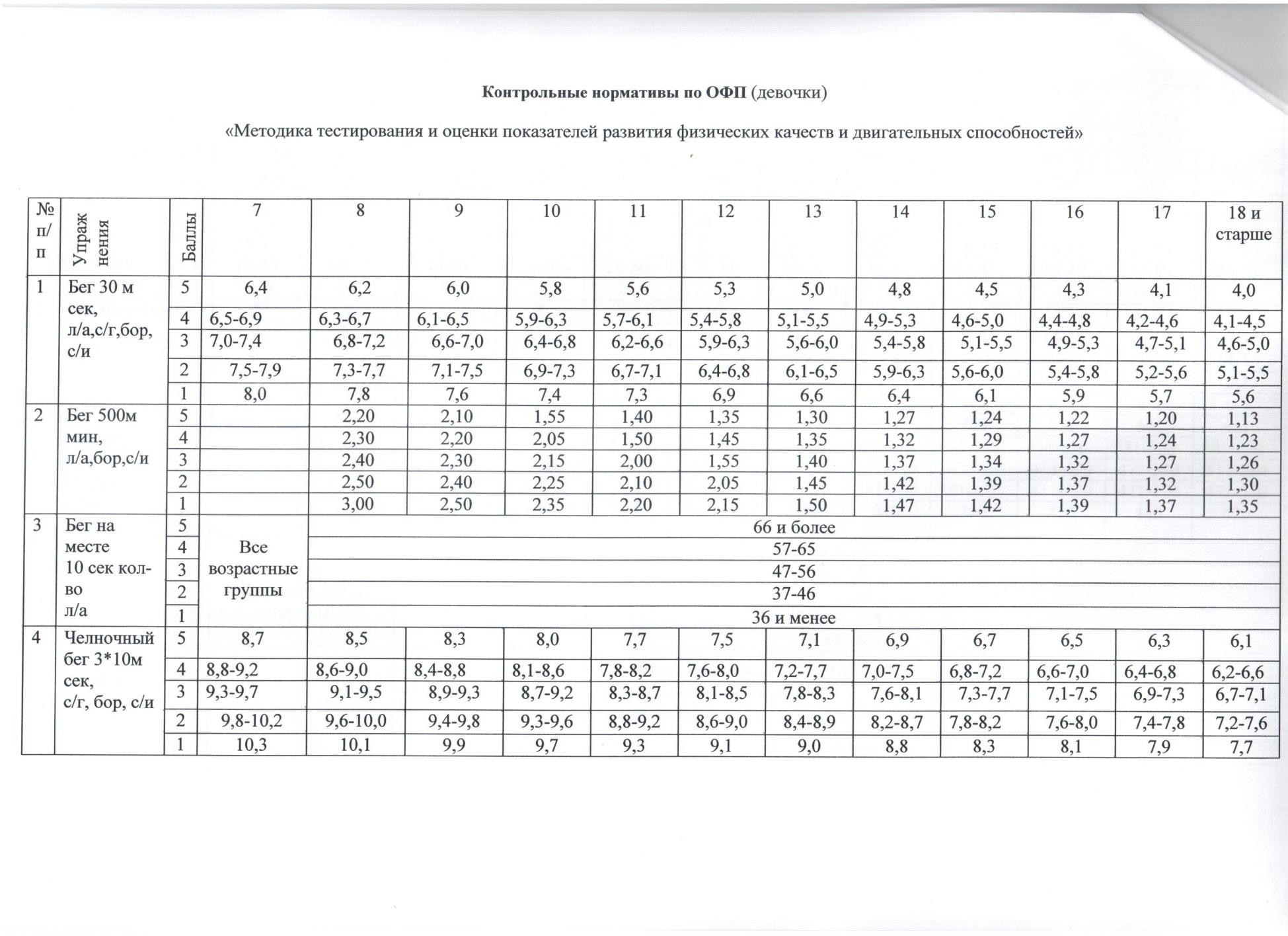 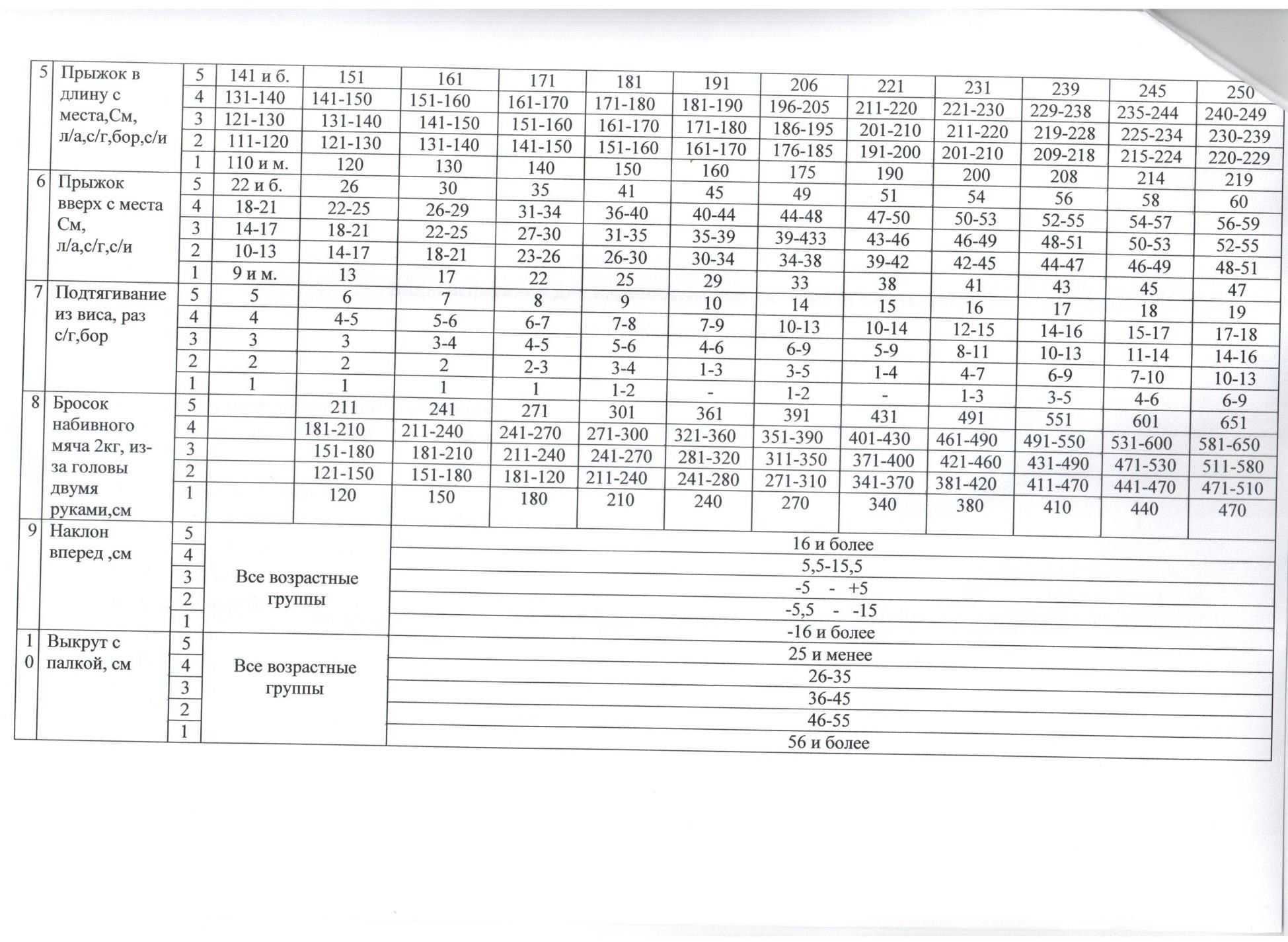 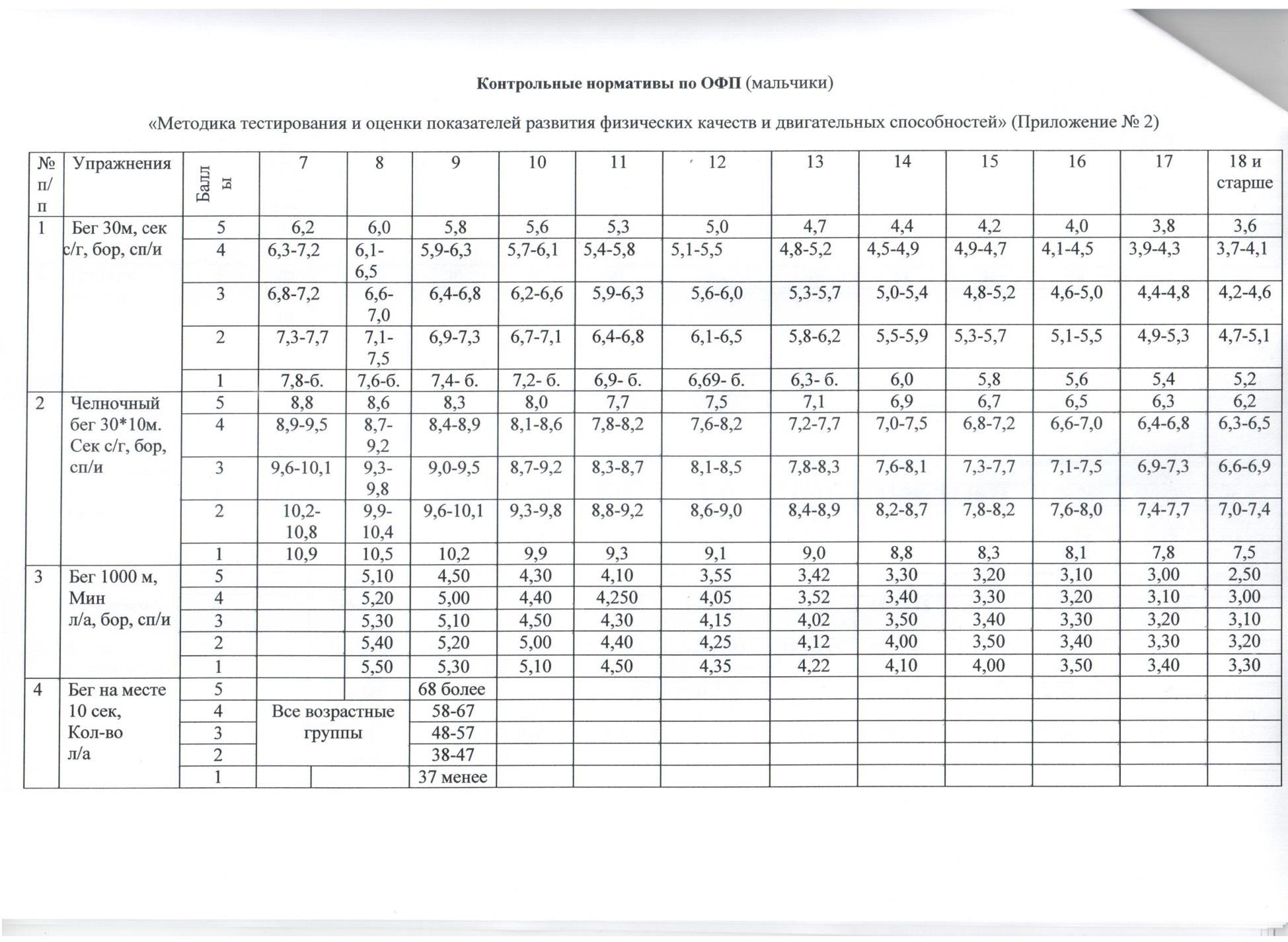 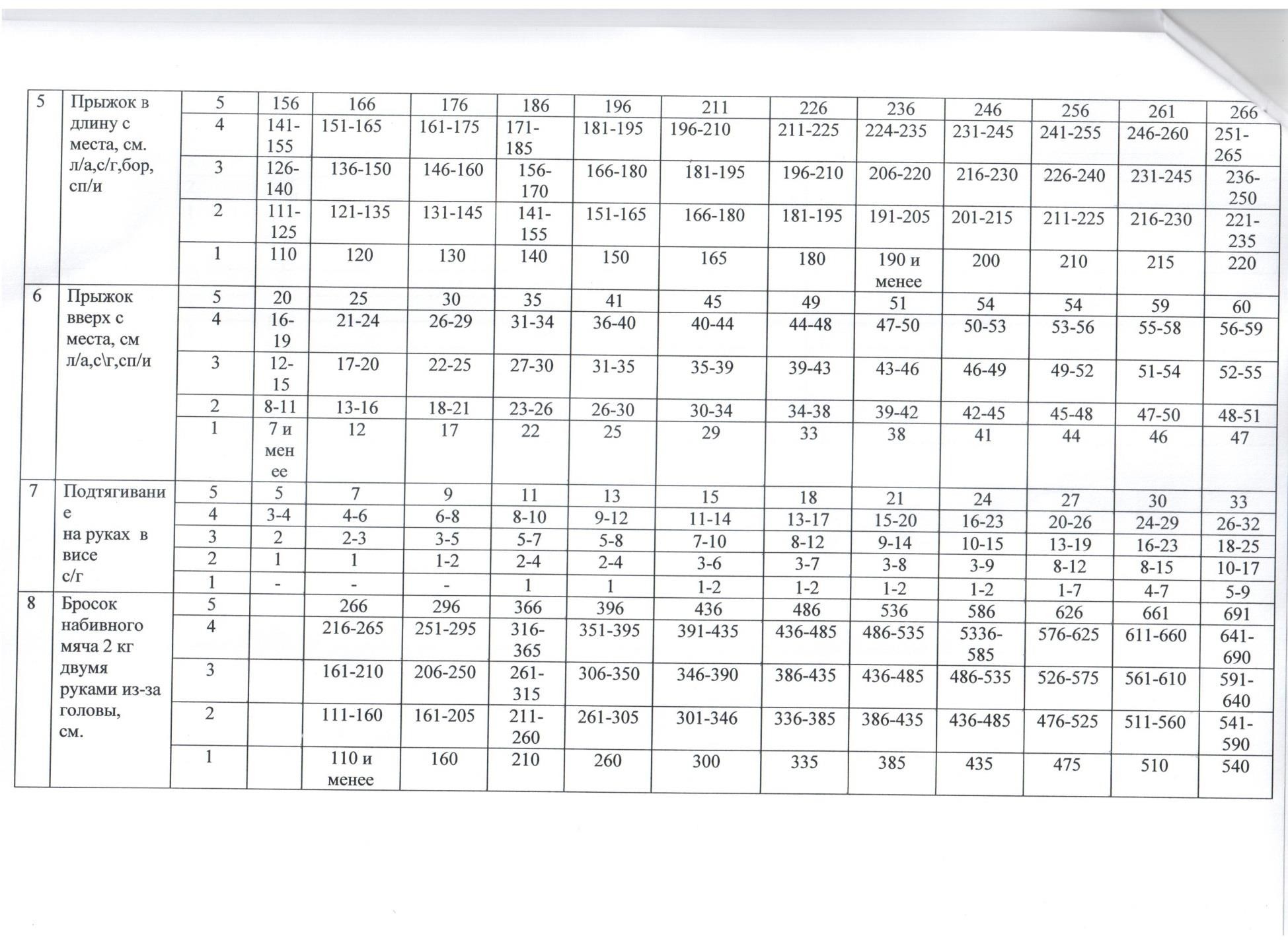 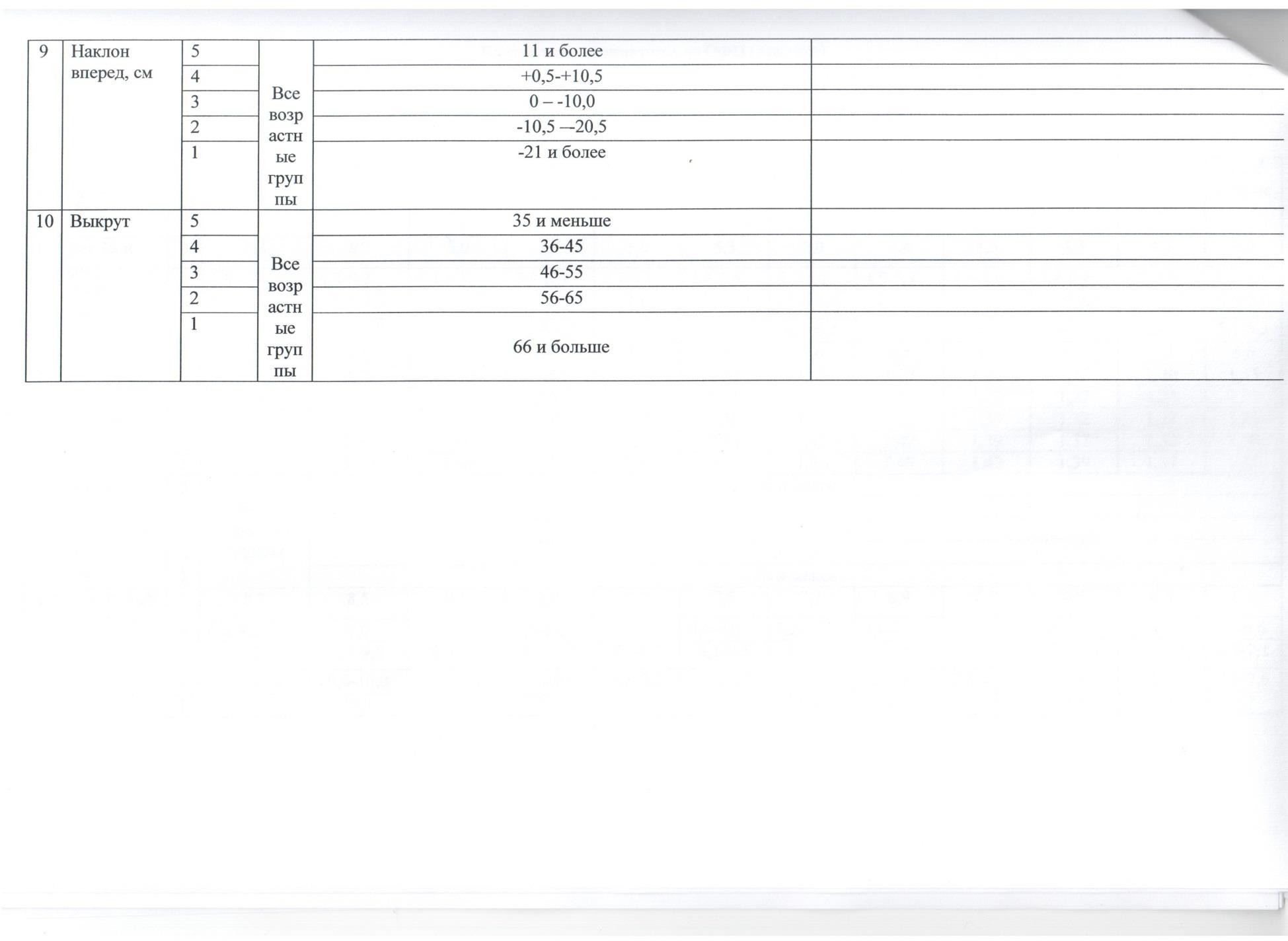 Контрольно-переводные нормативы по СФППринято на заседании                Педагогического совета МАОУ ДО «Ирбитская ДЮСШ»Протокол №__ от «___»_________ 20__ г.УТВЕРЖДАЮДиректор МАОУ ДО «Ирбитская ДЮСШ»__________П. Н. ШевчукПриказ №____ от  «___»_________ 20__ г.ПрограммаУровеньГодобученияОбъёмчасовРазрядПримерныйвозрастНаполняемостьгруппДополнительная предпрофессиональная программа в области физической культуры и спорта по видуспорта:самбоБазовыйБ-18б/р10-12 лет5-25 человекДополнительная предпрофессиональная программа в области физической культуры и спорта по видуспорта:самбоБазовыйБ-38б/р10-12 лет5-25 человек№Название раздела, темыКоличество часовКоличество часовКоличество часовФормыаттестации/контроля№Название раздела, темыВсегоТеорияПрактика1.Теоретические основыфизической культуры и спорта53,353,3-1.1Вводное занятие.Физическая культура и спорт5,25,2Фронтальный опрос1.2Краткий обзор развития самбо9,19,1Фронтальный опрос1.3Краткие сведения остроении и функциях организма9,19,1Фронтальный опрос1.4Общие понятия огигиене6,56,5Фронтальный опрос1.5Краткие сведения о физиологических осно-вах тренировки самбиста6,56,5Фронтальный опрос1.6Морально-волеваяподготовка6,56,5Фронтальный опрос1.7Правилатехники безопасности и предупреждение6,56,5Фронтальный опрос№Название раздела, темыКоличество часовКоличество часовКоличество часовФормыаттестации/контроля№Название раздела, темыВсегоТеорияПрактикатравматизма1.8Правила соревнований3,93,9Фронтальный опрос2.Общая физическаяподготовка89,789,7-2.1Строевые упражнения32,532,5Контрольно- переводные нормативы по ОФП, СФП (Приложение 5)2.2Общие подготовительные координационные и развивающиеупражнения57,257,2Контрольно- переводные нормативы по ОФП, СФП (Приложение5)3.Вид спорта88,488,43.1Основные техники самбо42,942,9Контрольно- переводные нормативы по ОФП, СФП (Приложение5), соревнования3.2Стойки, дистанции и захваты45,545,5Контрольно-переводные нормативы по ОФП,№Название раздела, темыКоличество часовКоличество часовКоличество часовФормыаттестации/контроля№Название раздела, темыВсегоТеорияПрактикаСФП (Приложение5), соревнования4.Творческое мышление36,436,4-4.1Основы творческогомышления спортсмена.18,218,2Фронтальный опрос4.2Упражнения и тренинги для творческогомышления18,218,2Динамика личностного развития (Приложение 2)5.Различные виды спортаи подвижные игры36,;36,4-5.1Спортивные игры18,218,2Мониторинг физического развития(Приложение 1)5.2Подвижные игры18,218,2Мониторингфизическогоразвития (Приложение 1)6.Спортивное и специальное оборудование18,218,2-6.1Оборудование места для9,19,1Фронтальный опрос№Название раздела, темыКоличество часовКоличество часовКоличество часовФормыаттестации/контроля№Название раздела, темыВсегоТеорияПрактикаборьбы самбо6.2Форма самбиста9,19,1Фронтальный опрос7.Специальные навыки18,218,27.1Специальная физическая подготовка10,410,4Контрольно- переводные нормативы по ОФП, СФП (Приложение5)7.2Общая характеристикаосновных физических качеств человека7,87,8Фронтальный опрос8.Национальный региональный компонент (знание особенностей развитие видов спорта вСвердловской области)18,218,2Фронтальный опрос8.1История возникновения самбо в спортивнойшколе8,48,4Фронтальный опрос8.2Развитие самбо в г.Ирбит.8,48,4Фронтальный опросИтого:Итого:358,853,3305,5-№п/пФ.И. учащегосяДата рожденияРостВесЖЕЛСила кисти рукСила кисти рук№п/пФ.И. учащегосяДата рожденияРостВесЖЕЛЛППоказатели (оцениваемые параметры)КритерииСтепень выраженности оцениваемогокачестваВозможное количество баллов1234I.Организационно-волевые качества:ТерпениеВоляСамоконтрольСпособность переносить (выдерживать) известные нагрузки в течение определённого времени, преодолевать трудностиСпособность активно побуждать себя к практическим действиямУмение контролировать свои поступки (приводить к должному свои действия)терпения хватает меньше, чем на ½ занятия;терпения хватает больше, чем на ½ занятия;терпения хватает на все занятиеволевые усилия ребёнка побуждают извне;иногда – самим ребёнком;всегда – самим ребёнкомребёнок постоянно действует под воздействием контроля извне;периодически контролирует себя сам;постоянно контролирует себя сам151015101510Ориентационные качества:СамооценкаИнтерес к занятиям в детском объединенииСпособность оценивать себя адекватно реальным достижениямОсознанное участие ребёнка в освоении образовательной программызавышенная;заниженная;нормальнаяинтерес к занятиям продиктован ребёнку извне;интерес периодически поддерживается самим ребёнком;интерес постоянно поддерживается ребёнком самостоятельно15101510III. Поведенческие качества: 1.Конфликтность2. Тип сотрудничества.Общение со сверстниками, с педагогом. (дисциплина, коммуникативность, авторитетность среди сверстников)Способность принимать участие в общем деле.отсутствие дисциплины, неуважение по отношению к другим, не управляемость;реагирует на замечания, слушается, но ссорится часто;пользуется авторитетом, управляем, дисциплинирован.избегает принимать участие;подчиняется обстоятельствам;проявляет инициативу, творчество15101510IV. Личностные достиженияУчастие в мероприятиях, соревнованиях,- учебные группы;1выставки, конкурсы, спектакли, концерты и т.д.школа;город;округ;область;регион и т.д.3568910Ф.И. учащегосяПоказатели1.Постоянно хорошее настроение2.Самостоятельность в выполнении заданий3. Развит познавательный интерес4. Имеет друзей в группе5.Учебный материал усваивает полностью6.Устойчивое внимание7.Высокая трудоспособность на занятиях8.Не нарушает дисциплину9.Готовность к спортивным мероприятиямИтого№ п/пФ.И.О.Дата рожденияПоднимание ног из виса на перекладине до уровня хвата руками (не менее 6 раз),зачет/не зачетСгибание и разгибание рук в упорележа (не менее 20 раз), зачет/незачетБег 1500 м(не более 7 мин.)Зачет/не зачетПримечание